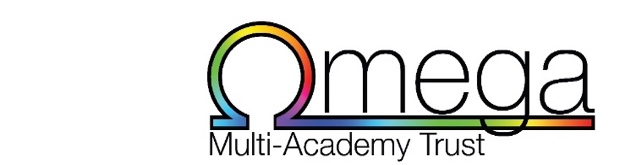 OMEGA MULTI-ACADEMY TRUST SUBJECT ACCESS REQUESTName of Academy:____________________________________________	Details of the information requested under the General Data Protection Regulation (GDPR):Completed by:Name:_______________________________Date:________________________________Name of person making the SARChild(ren) name(s) concerned If applicableForm/DOB/UPNRelationship with the schoolPlease select:Pupil / parent / employee / governor / volunteer Other (please specify):Information requested/sentPersonnel fileChild’s specific records Emails (content, date, parties between)Date you requested the informationDate the information was suppliedThis must be within one month of the above dateFormat we supplied the informationFor example, encrypted USB stick accompanying this letter